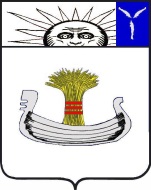 Совет Натальинского муниципального образованияБалаковского муниципального района Саратовской областиСорок второе заседание Совета Натальинского муниципального образования второго созываРЕШЕНИЕ От 02 июня 2022  года № 277О внесении изменений и дополнений в решение Совета Натальинского муниципального образования от 9 марта 2016 года № 300 «О порядке предоставления лицами, замещающими муниципальные должности в Натальинском муниципальном образовании Балаковского муниципального района Саратовской области сведений о доходах и расходах, проверки достоверности сведений о доходах и их полноты и соблюдения ограничений, запретов и обязанностей, установленных законодательством Российской Федерации и порядке размещения сведений о доходах, расходах в информационно-телекоммуникационной сети «Интернет»В соответствии с Федеральным законом от 6 октября 2003 года № 131-ФЗ «Об общих принципах организации местного самоуправления в Российской Федерации» (с изменениями Федерального закона от 03 ноября 2015 года № 303-ФЗ), Федеральным законом Российской Федерации от 25 декабря 2008 года № 273-ФЗ «О противодействии коррупции», Федеральным законом от 3 декабря 2012 года № 230-ФЗ «О контроле за соответствием расходов лиц, замещающих государственные должности, и иных лиц их доходам», Федеральным законом от 31.07.2020 года № 259-ФЗ «О цифровых финансовых активах, цифровой валюте и о внесении изменений в отдельные законодательные акты Российской Федерации», Уставом Натальинского муниципального образования Балаковского муниципального района Саратовской области, принимая во внимание постановление Губернатора Саратовской области от 19 мая 2022 года № 169 «О внесение изменений в Постановление Губернатора Саратовской области от 24 декабря 2019 года № 310», Совет Натальинского муниципального образованияРЕШИЛ:1. Внести изменения в Порядок размещения сведений о доходах, расходах, об имуществе и обязательствах имущественного характера лиц, замещающих муниципальные должности Натальинского муниципального образования, и членов их семей в информационно-телекоммуникационной сети «Интернет» и представления этих сведений общероссийским средствам массовой информации для опубликования, утвержденный решением Совета Натальинского муниципального образования от 9 марта 2016 года № 300:- приложение № 2 к решению, читать в новой редакции, согласно приложению. 2. Настоящее решение вступает в силу со дня его обнародования.Глава Натальинского муниципального образования                                                                А.В. АникеевОбнародовано 03.06.2022 г.	Приложение к решению Совета Натальинского муниципального образования Балаковского муниципального района от 02.06.2022 г. № 277«Приложение № 2 к решению Совета Натальинского муниципального образования от 09.03.2016 г. № 300                                                                                     		ПОРЯДОКразмещения сведений о расходах лиц, замещающих муниципальные должности Натальинского муниципального образования, и членов их семей в информационно-телекоммуникационной сети «Интернет» и представления этих сведений общероссийским средствам массовой информации для опубликования1. Настоящим Порядком устанавливаются обязанности уполномоченных лиц Натальинского муниципального образования по размещению сведений о, расходах: депутатов (осуществляющих деятельность на постоянной и непостоянной основе);членов выборного органа местного самоуправления, выборного должностного лица местного самоуправления (в т.ч. главы муниципального образования);членов избирательной комиссии муниципального образования, действующей на постоянной основе и являющейся юридическим лицом, с правом решающего голоса (далее – лица, замещающие муниципальные должности), их супругов (супруг) и несовершеннолетних детей на официальном сайте Натальинского муниципального образования в информационно-телекоммуникационной сети «Интернет» по адресу натальино.рф и представлению этих сведений общероссийским средствам массовой информации для опубликования в связи с их запросами.2. На официальном сайте Натальинского муниципального образования в информационно-телекоммуникационной сети «Интернет» по адресу: натальино.рф (далее – Официальный сайт) размещаются и общероссийским средствам массовой информации представляются для опубликования следующие сведения о расходах, лиц, замещающих муниципальные должности, а также сведения о расходах, их супруги (супруга) и несовершеннолетних детей (далее – сведения о расходах):а) о его расходах, а также о расходах его супруги (супруга) и несовершеннолетних детей по каждой сделке по приобретению земельного участка, другого объекта недвижимости, транспортного средства, ценных бумаг (долей участия, паев в уставных (складочных) капиталах организаций), цифровых финансовых активов, цифровой валюты, совершенной им, его супругой (супругом) и (или) несовершеннолетними детьми в течение отчетного периода, если общая сумма таких сделок превышает общий доход данного лица и его супруги (супруга) за три последних года, предшествующих отчетному периоду;б) об источниках получения средств, за счет которых совершена сделка по приобретению земельного участка, другого объекта недвижимости, транспортного средства, ценных бумаг (долей участия, паев в уставных (складочных) капиталах организаций), цифровых финансовых активов, цифровой валюты, совершенной им, его супругой (супругом) и (или) несовершеннолетними детьми в течение отчетного периода, если общая сумма таких сделок превышает общий доход данного лица и его супруги (супруга) за три последних года, предшествующих отчетному периоду3. В размещаемых на официальном сайте Натальинского муниципального образования в информационно-телекоммуникационной сети «Интернет» и представляемых общероссийским средствам массовой информации для опубликования сведениях о расходах запрещается указывать:а) иные сведения (кроме указанных в пункте 2 настоящего Порядка) о расходах лица, замещающего муниципальную должность, его супруги (супруга) и несовершеннолетних детей;б) персональные данные супруги (супруга), детей и иных членов семьи лица, замещающего муниципальную должность;в) данные, позволяющие определить место жительства, почтовый адрес, телефон и иные индивидуальные средства коммуникации лица, замещающего муниципальную должность, его супруги (супруга), детей и иных членов семьи;г) данные, позволяющие определить местонахождение объектов недвижимого имущества, принадлежащих лицу, замещающему муниципальную должность, его супруге (супругу), детям, иным членам семьи на праве собственности или находящихся в их пользовании;д) информацию, отнесенную к государственной тайне или являющуюся конфиденциальной.4. Размещение на Официальном сайте сведений о расходах и их представление общероссийским средствам массовой информации для опубликования обеспечивается уполномоченными должностными лицами Натальинского муниципального образования, которые несут в соответствии с законодательством Российской Федерации ответственность за несоблюдение настоящего Порядка, а также за разглашение сведений, отнесенных к государственной тайне или являющихся конфиденциальными.5. Сведения о расходах, указанные в пункте 2 настоящего Порядка, за весь период замещения лицом муниципальной должности, находятся в информационно-телекоммуникационной сети «Интернет» по адресу Официального сайта и ежегодно обновляются в течение 14 рабочих дней со дня поступления в Совет Натальинского муниципального образования, но не позднее 30 мая.6. Сведения о расходах, указанные в пункте 2 настоящего Порядка, представляются общероссийским средствам массовой информации для опубликования по формам согласно Приложению  к настоящему Порядку.6. Лица, в должностные обязанности которых входит работа со сведениями о расходах:а) в течение трех рабочих дней со дня поступления запроса от общероссийского средства массовой информации сообщают о нем лицу, замещающему муниципальную должность, в отношении которого поступил запрос;б) в течение семи рабочих дней со дня поступления запроса от общероссийского средства массовой информации обеспечивают представление ему сведений, указанных в пункте 2 настоящего Порядка, в том случае, если запрашиваемые сведения отсутствуют в информационно-телекоммуникационной сети «Интернет».Приложение к Порядку размещения сведений о доходах, расходах, об имуществе и обязательствах имущественного характера лиц, замещающих  муниципальные должности Натальинского муниципального образования, и членов их семей в информационно-телекоммуникационной сети «Интернет» и представления этих сведений  общероссийским средствам массовой информации для опубликованияСведения об источниках получения средств депутатов Совета Натальинского муниципального образования Балаковского муниципального района Саратовской области, за счет которых совершены сделки (совершена сделка) по приобретению земельного участка, другого объекта недвижимости, транспортного средства, ценных бумаг (долей участия, паев в уставных (складочных) капиталах организаций), цифровых финансовых активов, цифровой валюты, совершенной им, его супругой (супругом) и (или) несовершеннолетними детьми в течение отчетного периода, если общая сумма таких сделок превышает общий доход данного лица и его супруги (супруга) за три последних года, предшествующих отчетному периоду за период с ____ года по ______ года.Фамилия, имя, отчество депутата Совета Натальинского муниципального образования; супруга (супруг) и несовершеннолетние дети депутата Совета Натальинского муниципального образования, без указания их персональных данныхИмущество, приобретенное по сделкам (сделке), общая сумма которых превышает общий доход лица, замещающего муниципальную должность, и его супруги (супруга) за последних три года, предшествующих отчетному периодуИсточник получения средств, за счет которых приобретено имущество